ПОСТАНОВЛЕНИЕ                                                                     JÖПВ соответствии с Федеральными законами от 06.10.2003 N 131-ФЗ «Об общих принципах организации местного самоуправления в Российской Федерации», от 02.03.2007 N 25-ФЗ «О муниципальной службе в Российской Федерации», от 25.12.2008 N 273-ФЗ «О противодействии коррупции», Законом Республики Алтай от 05.03.2009г. №1-РЗ «О противодействии коррупции», руководствуясь Уставом муниципального образования  Козульское сельское поселение, Глава  Козульского сельского поселенияПОСТАНОВЛЯЕТ:	1. Утвердить Порядок уведомления представителя нанимателя (работодателя) о фактах обращения в целях склонения муниципального служащего к совершению коррупционных правонарушений, перечня сведений, содержащихся в уведомлениях, порядка организации проверки этих сведений, а также порядка регистрации уведомлений, согласно приложения № 1.	2.Контроль за исполнением настоящего постановления оставляю за собой.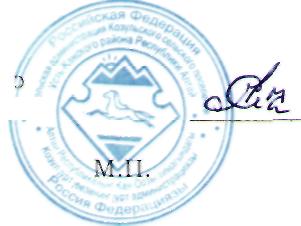 Глава  Козульского сельского поселения                                                       А.М.ЯбыевПОРЯДОКУВЕДОМЛЕНИЯ ПРЕДСТАВИТЕЛЯ НАНИМАТЕЛЯ (РАБОТОДАТЕЛЯ)О ФАКТАХ ОБРАЩЕНИЯ В ЦЕЛЯХ СКЛОНЕНИЯ МУНИЦИПАЛЬНОГОСЛУЖАЩЕГО К СОВЕРШЕНИЮ КОРРУПЦИОННЫХ ПРАВОНАРУШЕНИЙ,ПЕРЕЧНЯ СВЕДЕНИЙ, СОДЕРЖАЩИХСЯ В УВЕДОМЛЕНИЯХ, ПОРЯДКАОРГАНИЗАЦИИ ПРОВЕРКИ ЭТИХ СВЕДЕНИЙ, А ТАКЖЕ ПОРЯДКАРЕГИСТРАЦИИ УВЕДОМЛЕНИЙI. Общие положения1. Муниципальный служащий администрации Козульского сельского поселения Усть-Канского района Республики Алтай, обязаны письменно уведомлять представителя нанимателя (работодателя) о фактах обращения к данному муниципальному служащему в целях склонения его к совершению коррупционных правонарушений.2. По каждому факту обращения к муниципальному служащему в целях склонения его к совершению коррупционных правонарушений, о котором муниципальный служащий письменно уведомил представителя нанимателя (работодателя), проводится проверка. Указанная проверка может быть проведена только на основании письменного уведомления муниципального служащего.3. Письменное уведомление муниципального служащего, на основании которого проводится проверка, должно содержать следующие сведения:фамилию, имя, отчество, должность муниципального служащего, направившего уведомление;сведения о коррупционном правонарушении (из указанных в пункте 1 статьи 1 Федерального закона от 25 декабря 2008 года N 273-ФЗ "О противодействии коррупции"), к совершению которого была предпринята попытка склонить муниципального служащего;сведения о времени, месте и иных обстоятельствах обращения к муниципальному служащему в целях склонения его к совершению коррупционного правонарушения;информацию о лице, обращавшемся к муниципальному служащему в целях склонения к совершению коррупционного правонарушения.4. При проведении проверки должны быть полностью, объективно и всесторонне установлены:факт обращения к муниципальному служащему с целью склонения его к совершению коррупционных правонарушений;причины и условия, способствовавшие такому обращению к муниципальному служащему.II. Подготовка проведения проверки5. Уведомление о факте обращения в целях склонения к совершению коррупционных правонарушений направляется муниципальным служащим Главе администрации, как представителю нанимателя (работодателю), через консультанта отдела правовых и трудовых отношений.Консультант отдела правовых и трудовых отношений, получив уведомление о факте обращения в целях склонения к совершению коррупционных правонарушений, регистрирует его в Журнале регистрации уведомлений муниципальных служащих о фактах обращения в целях склонения к совершению коррупционных правонарушений, и в течение двух дней, с момента получения направляет его Главе администрации.6. Проверка назначается Распоряжением Главы администрации.7. Подготовка Распоряжения Главы администрации о проведении проверки поручается консультанту отдела правовых и трудовых отношений соответствующей резолюции Главы администрации на указанном уведомлении.8. Распоряжение Главы администрации о проведении проверки должно содержать:фамилию, имя, отчество, должность муниципального служащего, на основании уведомления которого должна быть проведена проверка;указание на факт обращения к муниципальному служащему в целях склонения его к совершению коррупционных правонарушений, по которому должна быть проведена проверка;поручение Комиссии по противодействию коррупции МО «Козульское сельское поселение» (далее - Комиссия) о необходимости проведения проверки;сроки проведения проверки;поручение о контроле исполнения распоряжения.9. Проверка должна быть назначена не позднее десяти рабочих дней со дня получения консультантом отдела правовых и трудовых отношений уведомления муниципального служащего о факте обращения к нему в целях склонения к совершению коррупционного правонарушения и завершена не позднее чем через один месяц со дня принятия распоряжения Главы администрации о проведении проверки.10. В случае повторного получения консультантом отдела правовых и трудовых отношений  от муниципального служащего уведомления о факте обращения к нему в целях склонения его к совершению коррупционного правонарушения, по которому уже проведена либо проводится проверка, а также в случае, если факт указанного обращения проверялся либо проверяется в порядке, предусмотренном иными нормативными правовыми актами, повторная проверка не назначается.III. Проведение проверки комиссией11. Проверка осуществляется Комиссией в установленные сроки. Председатель Комиссии организует работу Комиссии и несет ответственность за соблюдение сроков, полноту и объективность проведения проверки.12. Комиссия вправе:предлагать муниципальному служащему, на основании уведомления которого проводится проверка, а также лицам, которым могут быть известны какие-либо сведения об обстоятельствах обращения в целях склонения муниципального служащего к совершению коррупционных правонарушений, давать письменные объяснения на имя представителя нанимателя, а также иную информацию по существу вопросов проверки;получать консультации у органов государственной власти и местного самоуправления, учреждений и организаций по вопросам, требующим специальных знаний;направлять в установленном порядке запросы о представлении необходимых документов (информации) в государственные органы и организации, получать на них ответы и приобщать их к материалам проверки.13. Комиссия обязана:соблюдать права муниципального служащего, на основании уведомления которого проводится проверка, и иных лиц, принимающих участие в проверке;в случае обнаружения при проведении проверки признаков преступления, административного правонарушения немедленно сообщать об этом представителю нанимателя;обеспечивать сохранность и конфиденциальность материалов проверки, не разглашать сведения о ее результатах;соблюдать сроки и обеспечивать объективность проведения проверки.14. Муниципальный служащий, на основании уведомления которого проводится служебная проверка, имеет право:давать устные или письменные объяснения Комиссии, Главе  с изложением своего мнения по основаниям, фактам и обстоятельствам проводимой проверки, представлять заявления, ходатайства и иные документы, обращаться к председателю Комиссии с просьбой о приобщении к материалам проверки представляемых им документов;обжаловать решения и действия (бездействие) Комиссии, проводящей проверку, Главы ;знакомиться по окончании проверки с письменным заключением и другими материалами по результатам проверки, если это не противоречит требованиям неразглашения сведений, составляющих государственную или иную охраняемую законодательством тайну.IV. Оформление результатов проверки15. Результаты проверки сообщаются Главе  в форме письменного заключения (далее - заключение) с указанием даты его составления. Заключение должно быть подписано председателем Комиссии и другими ее членами.16. Заключение составляется на основании имеющихся в материалах проверки данных и должно состоять из трех частей: вводной, описательной и резолютивной.Вводная часть должна содержать:указание на состав Комиссии (наименования должностей, фамилии и инициалы членов Комиссии и председателя Комиссии);фамилию, имя, отчество, должность муниципального служащего, на основании уведомления которого проводилась проверка, период службы в занимаемой должности муниципальной службы и стаж государственной муниципальной службы.В описательной части указываются обстоятельства и факты, подлежащие установлению в соответствии с пунктом 4 настоящего Порядка.Резолютивная часть должна содержать:предложения о передаче материалов проверки в правоохранительные и иные государственные органы;предложения о мерах по устранению причин и условий, способствовавших обращению к муниципальному служащему в целях склонения его к совершению коррупционных правонарушений.17. Председатель Комиссии или член Комиссии по поручению председателя Комиссии не позднее трех рабочих дней со дня подписания заключения знакомит муниципального служащего, на основании уведомления которого проводилась проверка, с заключением и другими материалами по результатам проверки под роспись.В случае отказа муниципального служащего, на основании уведомления которого проводилась проверка, от ознакомления с заключением либо от подписи в ознакомлении с заключением Комиссия составляет об этом акт, подписываемый всеми членами Комиссии, и приобщает его к материалам проверки.18. Копия распоряжения Главы  о проведении проверки и заключение по результатам проверки приобщаются к личному делу муниципального служащего.19. Материалы проверки формируются в дело о проведении проверки в следующем порядке:уведомление, послужившее основанием для назначения проверки, с резолюцией о ее назначении;копия распоряжения Главы ;объяснения муниципального служащего, на основании уведомления которого проводилась проверка;объяснения лиц, имеющих сведения об обстоятельствах обращения к муниципальному служащему в целях склонения его к совершению коррупционных правонарушений;иные документы, имеющие отношение к проведенной проверке;копия заключения по результатам проверки.20. Дело с материалами проверки учитывается и хранится у консультанта отдела правовых и трудовых отношений и может выдаваться только с разрешения Главы .21. Консультант отдела правовых и трудовых отношений ведет журнал регистрации уведомлений муниципальных служащих о фактах обращения в целях склонения к совершению коррупционных правонарушений по форме в соответствии с приложением к настоящему Порядку, отражая сведения, указанные в данной форме, в течение одного дня со дня поступления к нему от муниципального служащего уведомления о факте обращения к нему в целях склонения его к совершению коррупционных правонарушений.ФОРМАЖУРНАЛА РЕГИСТРАЦИИ УВЕДОМЛЕНИЙ МУНИЦИПАЛЬНЫХСЛУЖАЩИХ О ФАКТАХ ОБРАЩЕНИЯ В ЦЕЛЯХ СКЛОНЕНИЯ КСОВЕРШЕНИЮ КОРРУПЦИОННЫХ ПРАВОНАРУШЕНИЙРЕСПУБЛИКА АЛТАЙ АДМИНИСТРАЦИЯ КОЗУЛЬСКОГО СЕЛЬСКОГО ПОСЕЛЕНИЯ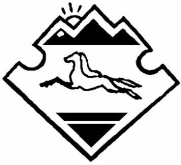 АЛТАЙ РЕСПУБЛИКАНЫҤКОЗУЛ JУРТТЫНАДМИНИСТРАЦИЯЗЫ «24» октября  2017 г                                                  № 6Об утверждении Порядка уведомления представителя нанимателя (работодателя) о фактах обращения в целях склонения муниципального служащего к совершению коррупционных правонарушений, перечня сведений, содержащихся в уведомлениях, порядка организации проверки этих сведений, а также порядка регистрации уведомленийПриложение 1к постановлению главы администрации  Козульского сельского поселенияУсть-Канского района Республики Алтай от «24» октября  2017г. № 6Приложение к Порядку уведомления представителянанимателя (работодателя) о фактах обращения в целях склонения муниципального служащего к совершению коррупционных правонарушений, перечня сведений, содержащихся в уведомлениях, порядка организации проверки этих сведений, а также порядка регистрации уведомленийN ппДата поступления к представителю нанимателя уведомления от муниципального служащего о факте обращения к нему с целью склонения его к совершению коррупционных правонарушенийФамилия, имя, отчество и должность муниципального служащего, направившего уведомление о факте обращения к нему с целью склонения его к совершению коррупционных правонарушенийКоррупционные правонарушения, указанные муниципальном служащим в уведомлении о факте обращения к нему с целью склонения его к совершению коррупционных правонарушений